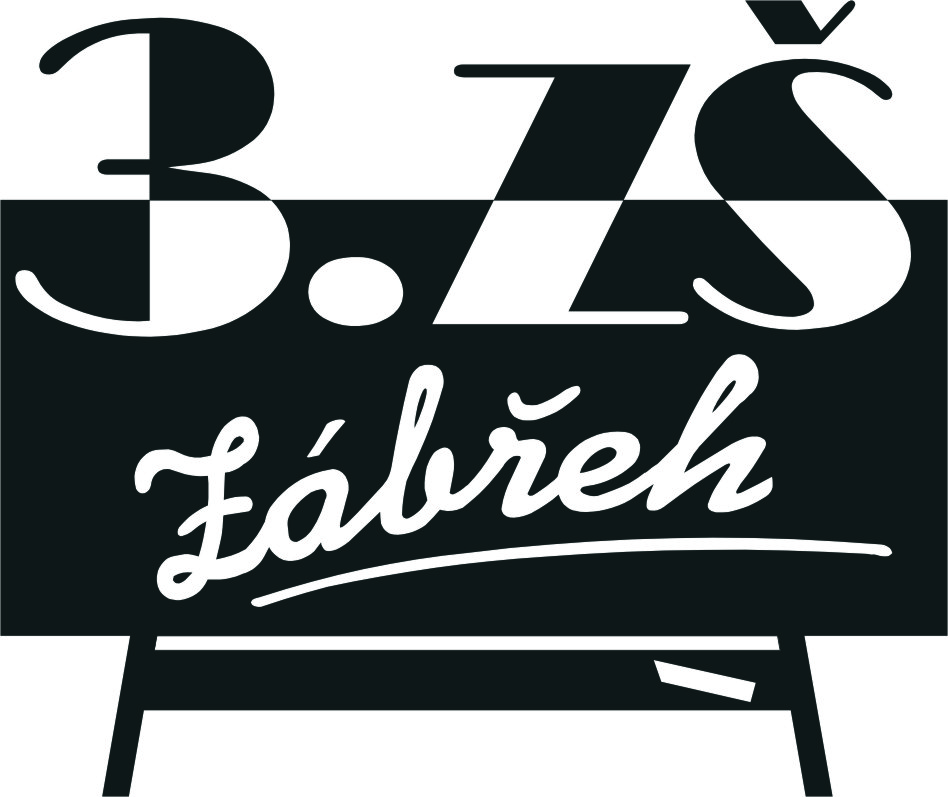             Základní škola Zábřeh, Školská 406/11, okres Šumperk                           Tel.: 583 414 535     E-mail: 3zszabreh@seznam.cz    ID schránka: bshywzh                                                         www.3zszabreh.cz          IČO:60045337Jiří KouřilNa Výsluní 2789  01     ZábřehIČO: 48748706Objednávka – oprava a výměna žaluzií ve školní jídelně a v učebnách školy  Objednáváme u Vás opravu a výměnu vertikálních žaluzií ve školní jídelně a opravu a výměnu rolet a vertikálních žaluzií v učebnách školy v celkové částce 61.324,-- Kč . V Zábřehu 17.8.2018                                                                      Mgr. Miloš Lachnit					      	       ředitel školy      Fakturujte na:Základní škola Zábřeh, Školská 406/11, okres Šumperk (uveďte celý název školy)Školská 406/11, 789  01   ZábřehIČO: 60045337DIČ: CZ60045337Objednávka je akceptována p. Jiřím Kouřilem dne 17. 8. 2018. 